Добрый день. Начнём наши занятия.С 20.04 по 24.04 мы работаем по лексической теме «Весенние сельскохозяйственные работы. Откуда хлеб пришёл». Звук и буква «З».Расскажите ребёнку. Наступила весна. Растаял снег. Почва прогрелась. На полях и в огородах у людей появилось много работы.  Люди на дачах высаживают рассаду.       Весна - самое горячее время года для земледельцев. В народе говорят: "Если весну проспал, зимой голодать будешь".
       Вот и трудятся люди на селе весной с раннего утра до позднего вечера.Поля засевают хлебными растениями. Это пшеница, ячмень, овёс, рожь, рис и кукуруза. Высаживают картофель.       В парках, садах, скверах и огородах, около домов люди граблями сгребают прошлогодние листья, ветки мусор. Всё собирают в кучи и сжигают. Для уборки города есть специальные службы.
       Около домов наводят порядок жильцы. На клумбы высаживают цветы. Вырастая цветы, украшают своей красотой улицы городов.       Подрезают деревья, кустарники, нижнюю часть стволов плодовых деревьев и не только плодовых белят известью.      Дети вместе со взрослыми делают скворечники и развешивают их в парках, скверах, во дворах.Задайте детям вопросы. (Дети должны отвечать полными предложениями).- Какие работы в поле весной?    - Как готовят поле для посева семян?
- Кто управляет тракторами?       - Для чего нужен плуг, борона, сеялка?
- Почему сеют зерно весной?      - Что делают люди в огороде?
- Что делают люди в саду?           - Для чего они все это делают?2. Чтобы правильно произносить звуки, сделаем артикуляционную гимнастику.3. Посмотрите в волшебное окно и расскажите, что вы видите. Начните со слов: «Наступила весна.  Далее приметы весны по картинке, весенние работы»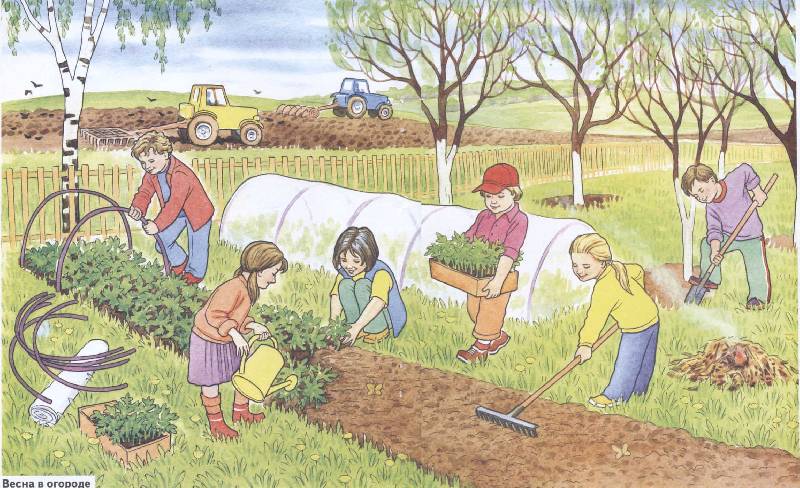 4. «Подбери слово»  - посмотрите на картинку и скажите, про что можно сказать …  
весенний - ..… (день), весенняя - ……, весеннее - ……, весенние- ……Посадим вместе зёрнышко. Физкультминутка   «В землю зёрнышко попало …».Игра «Сосчитай 1-5»Поле, росток, сеялка, лейка, грядка.7. Игра «Помощники». - Земледельцы – кто это? Люди, которые работают на земле, возделывают землю.
(Садоводы и овощеводы.)- Чем занимаются земледельцы? (Копают, сажают, сеют, поливают, рыхлят, пропалывают.)Станет немного теплей, и мы тоже будем работать в саду и огороде. Предложите ребёнку выбрать инструмент и сказать, для чего он.8.Пальчиковая гимнастика  «Испеку калач».9. Помогите найти топор. Назовите, что спряталось на картинке. Проговорите, для чего нужен каждый инструмент. Найдите и раскрасьте топор.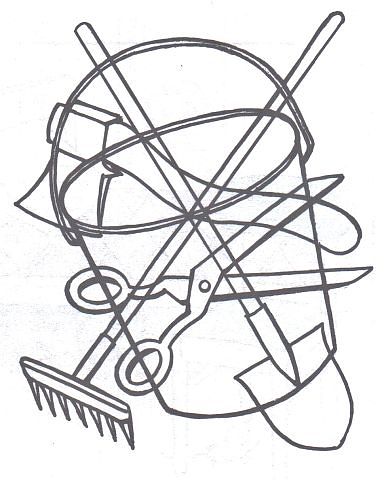 10. Пора закрывать наш огород на замок. Нарисуйте его правой и левой рукой. Раскрасьте замок.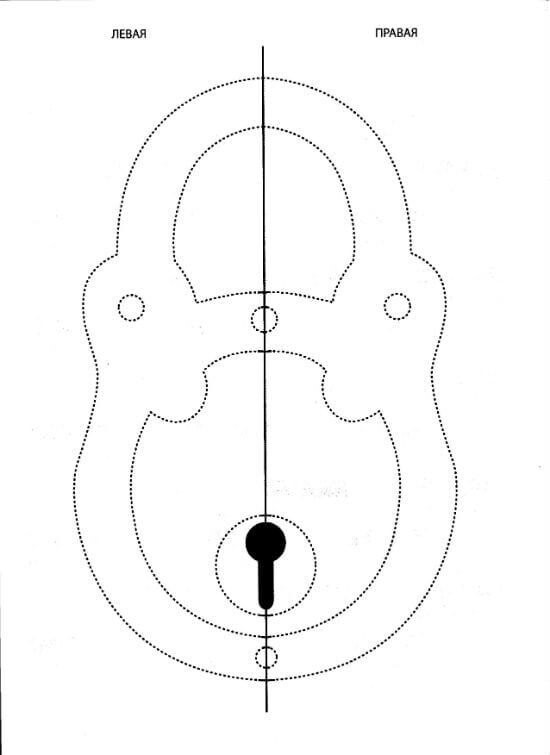 ПРИШЛИТЕ, пожалуйста, фотографии выполненных работ, на электронный адрес: nataliya.pilikina@mail.ru или в группу в VIBER.СПАСИБО ЗА СОТРУДНИЧЕСТВО!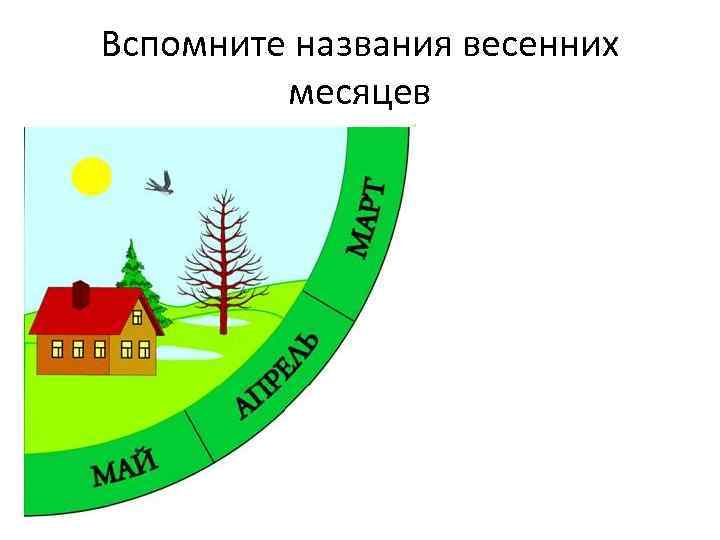 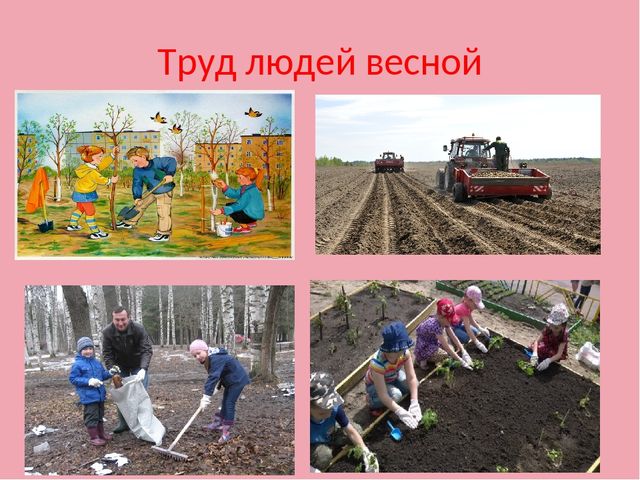 Упражнения для челюсти.«Обезьянки» - двигать нижней челюстью вперёд, назад.Упражнения для губ.«Улыбка - Хоботок» Упражнения для языка.Языком отодвигать верхнюю губу и нижнюю – 7-10 раз.«Конфетка» - упирать кончик языка в левую и в правую щёку.«Качели» - язык вверх-вниз, придерживаем руками подбородок, чтобы не двигалась нижняя челюсть – 7-10 раз. «Скачем на лошадке» - придерживая подбородок – 7-10 раз с останавливанием «лошадки».«Останови лошадку»- губами;- губки и язык помогают.Упражнение для мягкого нёбаМногократно и кратко произносить звук [А].В землю зёрнышко попало,Приседают.Прорастать на солнце стало.Руки над головой.Дождик землю поливал, И росточек прорастал.Медленно встают.К свету и теплу тянулсяТянутся вверх на цыпочках.И красавцем обернулся!Руки вверх и вращаются вокруг себя.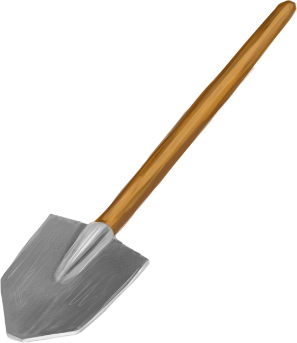 Например, Я возьму лопату и буду копать землю.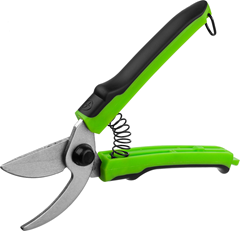 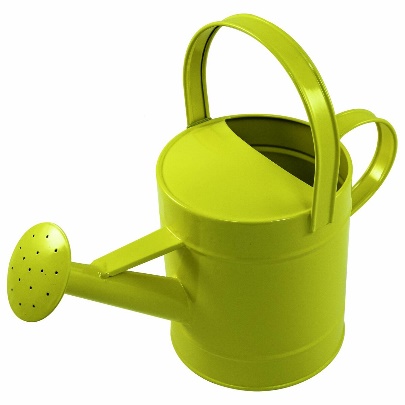 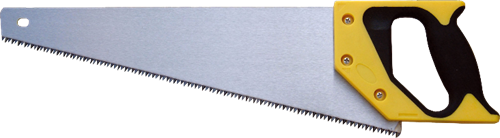 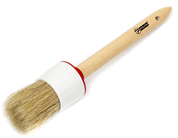 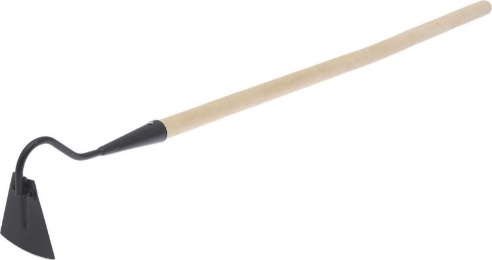 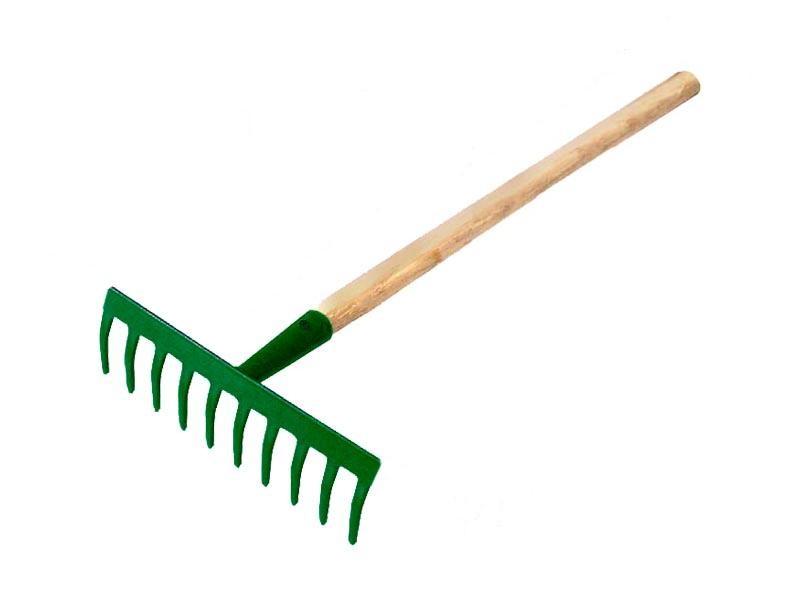 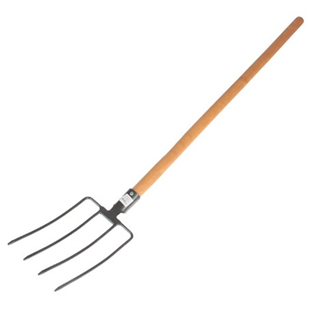 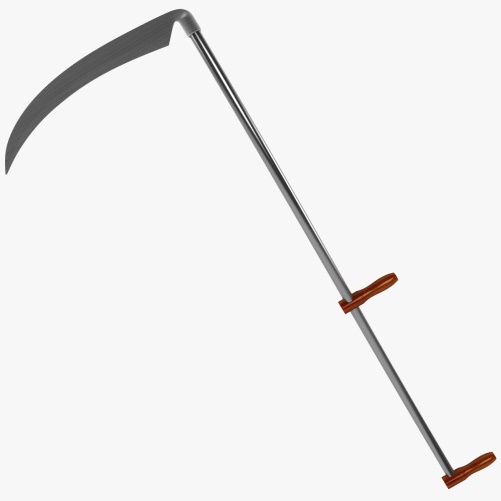 Чу-чу-чу, жернова кручу.Потирают ладони друг о друга вращательными движениями.Чу-чу-чу, я муку получу.Пальчики обеих рук поочерёдно «здороваются друг с другом».Ач-ач-ач, испеку калач.«Пекут пирожки» - то одна рука сверху, то другая.Чо-чо-чо, в печке горячо.Потряхивают кистями рук.Ачики-ачики, вкусные калачики.Хлопают в ладоши.